Temat: Faktury i teksturyFaktury i tekstury to zadanie specjalne! Czym są faktury i tekstury? Faktura – charakterystyczna struktura powierzchni przedmiotu, wynikająca z właściwości fizycznych materiału, z którego jest zrobiony, albo sposobu jego obrobienia.Może ona być gładka, chropowata, falista, niejednolita, pomarszczona. Często określana jest przez porównanie do innego materiału mającego specyficzny i ogólnie rozpoznawalny wzór powierzchni (na przykład faktura aksamitna, skórzasta, płócienna). Zwyczajowo fakturę nazywa się dużą, jeżeli znacznie odbiega od gładkości.Struktura1. rozmieszczenie elementów składowych danego układu i zespół relacji (wzajemnych powiązań) między tymi elementami, charakterystyczny dla tego układu; sposób, w jaki części pewnej całości są powiązane ze sobą. Struktura jest tym, co nadaje całości jedność; jest stałym elementem zorganizowanej całości2. sposób ułożenia czegoś w jakimś porządku3. budowa wewnętrzna ciała4. układ, którego elementy są powiązane ze sobą w określony sposób danymi relacjami; całość zbudowana w pewien sposób z jakichś elementów; zespół(źródło wikipedia)Już wiecie czym się charakteryzują faktury i struktury, a więc dzisiejszym zadaniem będzie ich pokazanie w pejzażu górskim. Najłatwiejszą techniką będzie wykonanie kolażu, ale możecie też wykonać to ćwiczenie za pomocą techniki malarskiej lub rysunkowej. Przesyłam Wam kilka ciekawych przykładów, jak można wykonać to ćwiczenie.Czekam na górskie pejzaże!!Pani Agata P.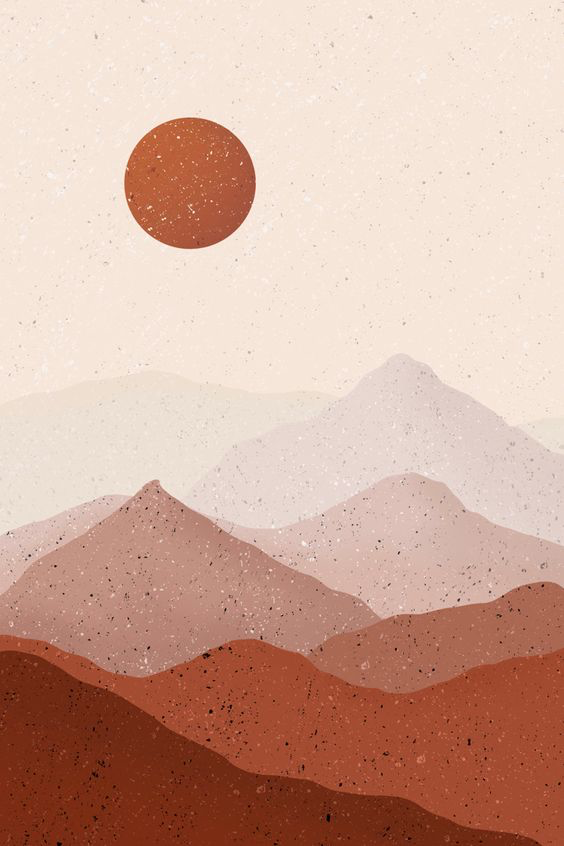 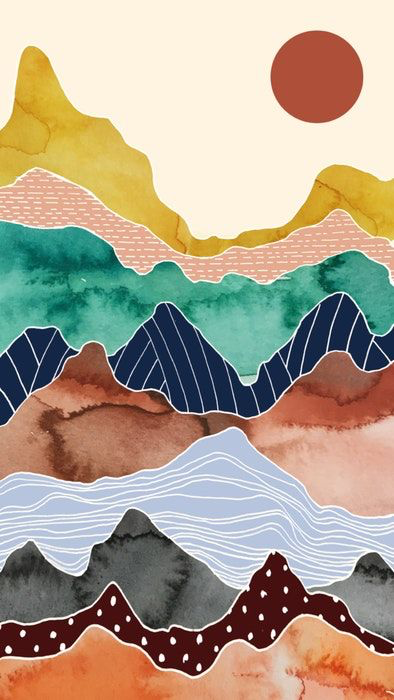 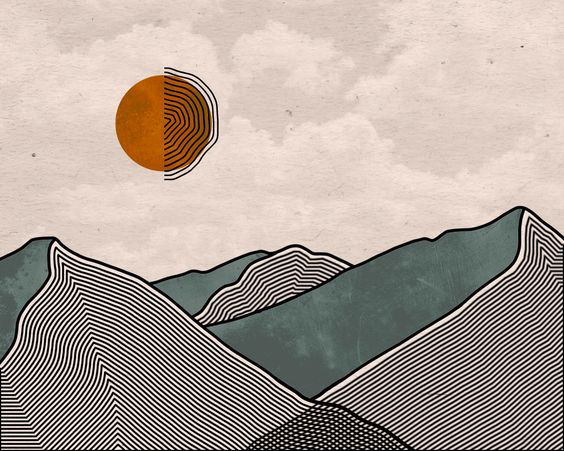 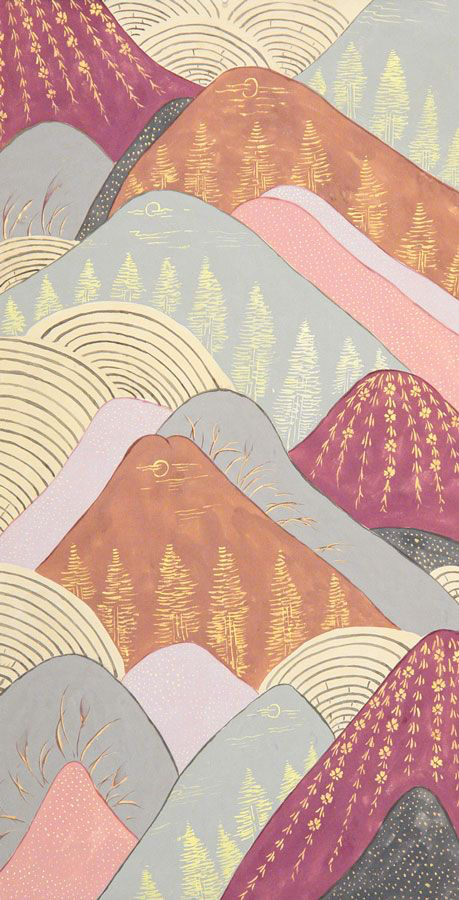 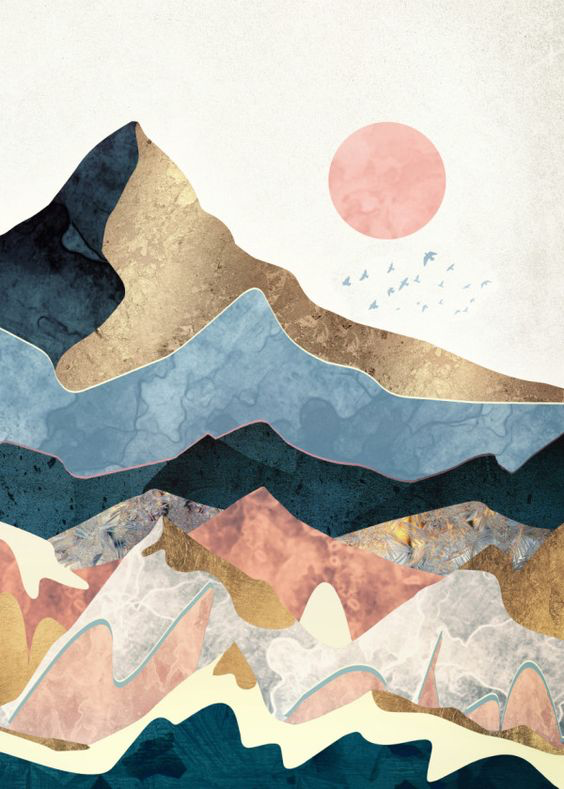 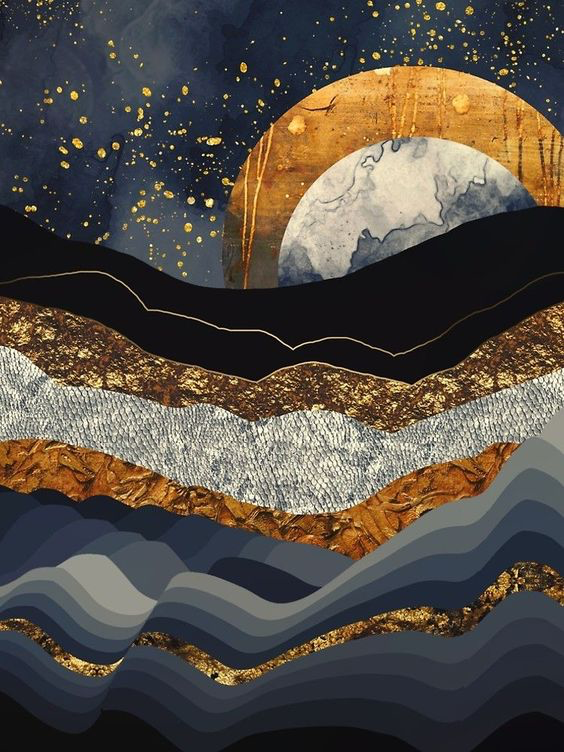 